2013 AP UNITED STATES HISTORY FREE –RESPONSE QUESTIONSUNITED STATES HISTORYSECTION IIPart A(Suggested writing time—45 minutes)Percent of Section II score –45Directions: The following question requires you to construct a coherent essay that integrates your interpretation of Documents A-F and your knowledge of the period referred to in the question. High scores will be earned only be essay that both cite key pieces of evidence from the documents and draw on outside knowledge of the period.How efficient was America in economic terms before and during WWII?Document A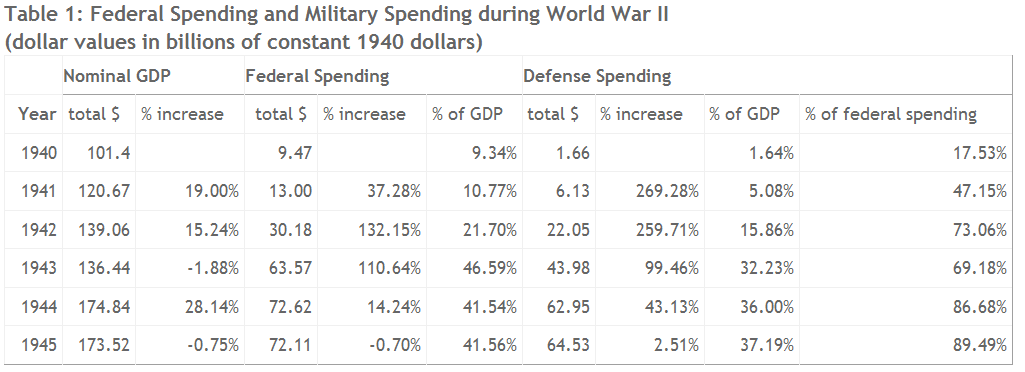 Document B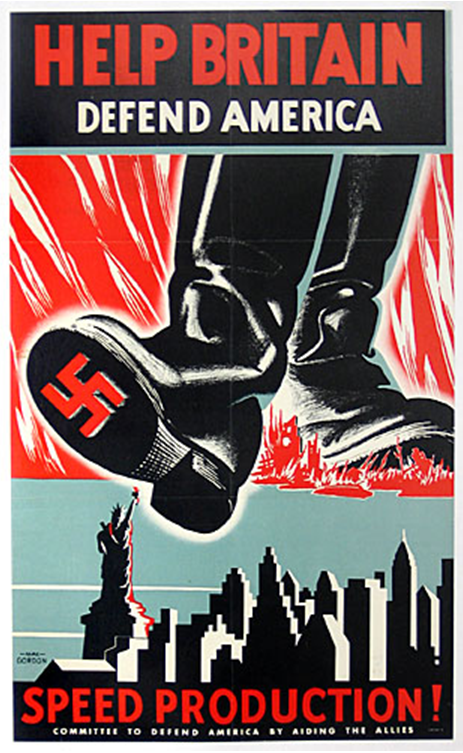 Document CDocument D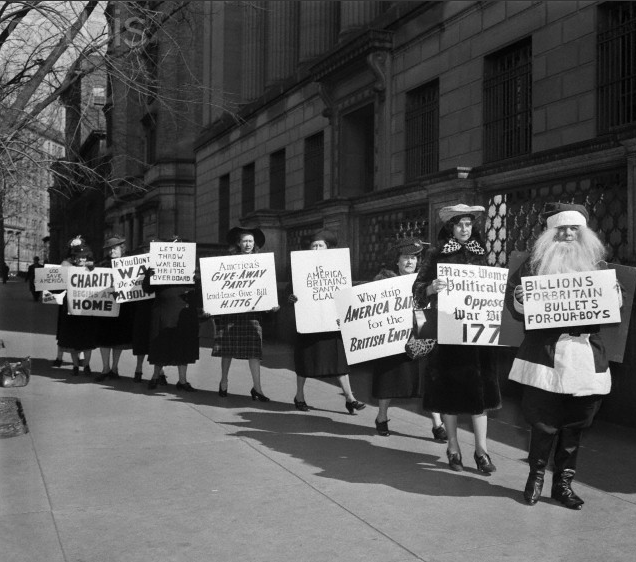 Document EDocument F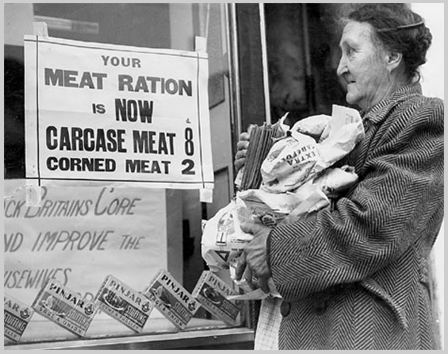 AP® UNITED STATES HISTORY2013 SCORING GUIDELINES Potential Outside InformationIsolationismDawes PlanHarley-Smoot TariffHenry J. Kaijer (Sir Launchalot)Fair Employment Practices Commission London conferenceReciprocal Trade Agreement ActMechanical cotton pickerJohnson Debt Default ActNeutrality ActsNeutrality Acts of 1939Cash-and-carryLend-Lease BillWorld War IIOffice of Price AdministrationWar bongsNye CommitteeCordell Hull (Secretary of State)Franklin D. RooseveltGreat DepressionVeterans of Foreign WarsNaval construction actDocument ADocument InformationFederal spending increased from 17.53% to 89.49% in 5 year span during World War II. Defense spending increased 269.28% from 1940 to 1941.Document InferencesA huge majority of government money was going into the war effort.The war took a greater amount of federal money each year. The domino effect that started the war caused an enormous increase in pro-war spending. Document BDocument InformationThe US was in danger and needed British help to stop Nazi Germany.Production was not slow enough and was limiting their war efforts.Document InferencesBritain and America were in an alliance during the war.The two allied nations were fighting together to stop Nazi Germany.America was helping Britain by sending over equipment.Document CDocument InformationFDR wanted to focus a majority of government funds on the ArmyNaval forces would be strengthened in United States, Alaska, Hawaii, Puerto Rico, and the Canal Zone.Document InferencesAmerica felt the need to bolster its military power to surface as a world power after the Great DepressionFDR was a pro-nationalism leader and prioritized military prosperity over humanitarian prosperityDocument DDocument InformationThe lend-lease Bill gave arms and ships to nations in need. These supplies were expected to be returned when they were no longer needed.The lend-lease bill was heatedly debated in congress. America ended up spending $50 million because of it.Senator Taft referred to the lend-lease bill as borrowing chewing gumDocument InferencesThe lend-lease bill created great opposition with the American peopleThe people thought it was like giving away money. Document EDocument InformationThe Neutrality Act of 1939 allowed European nations to buy war materials on a cash and carry basis. Germans couldn’t buy arms from the United States because they were blocked by France and Britain. The Neutrality Act of 1939 showed Hitler that Americans were morally on the side of the Allies.Document InferencesHull supported the six-point peace and neutrality programThe six- point peace and neutrality program was not passed by Congress Document FDocument InformationThe Great Depression solemnly crippled American citizens to the point of the government giving out meat/food rationsMeats were low quality, and barely sufficient.Document InferencesFood rations varied day to dayA majority of Americans lived off of food rations Sample Response    Americans were increasingly effective in their economic status before and during World War II. This is suggested through the acts and bills passed by Congress, increase in manufacturing, and surge of spending from average citizens.     New legislations passed by Congress throughout World War II demonstrated the increased economic efficiency of the federal government before and during wartime. Secretary of State Cordell Hull, for example, played a significant role in passing the Reciprocal Trade Agreements Act, which lowered tariffs and hoped to achieve relief and recovery by focusing on trade. This was a significant improvement, as the embargo law or any equivalent was greatly detrimental to the economy and ineffective in keeping the country out of war (Doc E). The lower tariffs allowed the US to trade efficiently and effectively with other nations. The Johnson Debt Default Act, which forbade already-in-debt countries from any further borrowing, also provided great economic relief, especially since the US was spending tens of billions of dollars per year on the war effort (Doc A). For a nation spending so great an amount per year, preventing any further monetary losses to foreign nations was highly beneficial.     The increase in manufacturing was also a major factor for the economic efficiency during World War II. The US needed to produce many products for the war at an incredible rate, which boosted the economy by significantly increasing jobs. The Neutrality Act of 1939 allowed European nations to buy war materials on a “cash-and-carry” basis, which meant these nations would have to provide their own ships and pay for the arms in cash. This saved the US a great deal of money because they did not have to ship out the materials, meaning the US could still manufacture products at a high rate without having production outmatch consumption with so many European nations buying from the US. Producing large quantities of war products for Britain further increased economic efficiency in the US. Britain was focused on hindering Nazi Germany’s advancement, and therefore needed a large quantity of war products that was supplied primarily by the US, which led to a great increase in production (Doc E)B). The need for war products and the quick consumption of these products opened jobs, bringing the US from depression to surplus.    In addition, government spending also suggested economic improvements. Government spending in the years 1940-1945 [Source A] has increased drastically and proved America to be an uprising economic power. In the address to Congress, FDR proposes that $450,000,000 be used to support and refine America's military force [Source C]. The abundance and flexibility of government spending is all due part of the New Deal. The New Deal created programs like Works Progress Administration which opened gates to employment, and earned the government a surplus of money. Government economic prosperity during World War II was enforced by the War Advertising Council which advocated conservative usage, good work ethic, and inspiring enlistment advertisements, all of which were driving forces in the economy of America during and post-World War II.